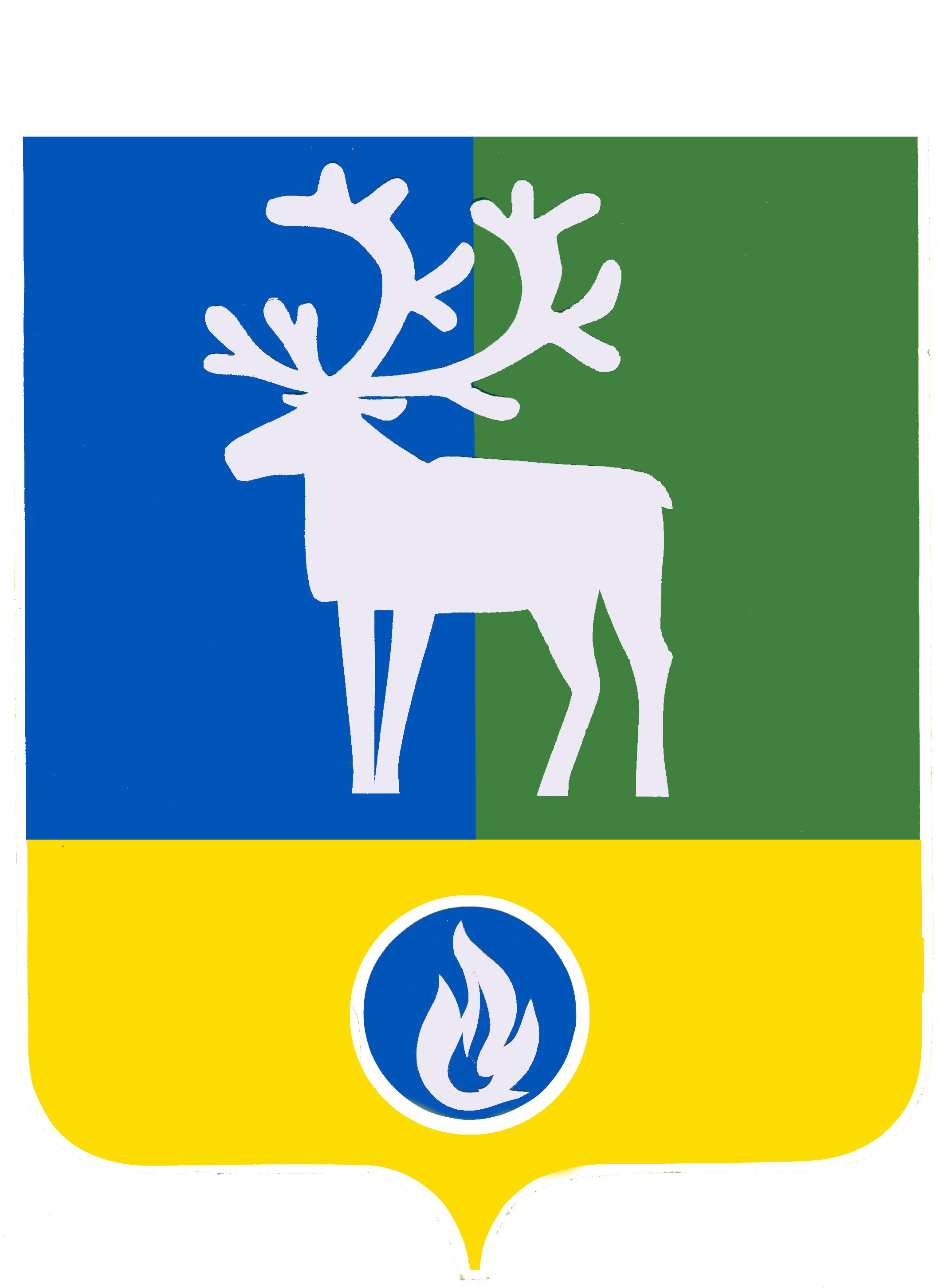 СЕЛЬСКОЕ ПОСЕЛЕНИЕ ВЕРХНЕКАЗЫМСКИЙБЕЛОЯРСКИЙ РАЙОНХАНТЫ-МАНСИЙСКИЙ АВТОНОМНЫЙ ОКРУГ – ЮГРАПроектАДМИНИСТРАЦИЯ СЕЛЬСКОГО ПОСЕЛЕНИЯВЕРХНЕКАЗЫМСКИЙ ПОСТАНОВЛЕНИЕот __ марта 2022 года                                                                                                            № __О внесении изменений в приложение 1 к постановлению администрации сельского поселения Верхнеказымский от 28 октября 2010 года № 68В соответствии с Федеральным законом от 30 декабря 2020 года № 509-ФЗ                               «О внесении изменений в отдельные законодательные акты Российской Федерации»                                          п о с т а н о в л я ю:1. Внести в приложение 1 «Порядок разработки и утверждения административных регламентов предоставления муниципальных услуг» к постановлению администрации сельского поселения Верхнеказымский от 28 октября 2010 года № 68 «О Порядке разработки и утверждения административных регламентов предоставления муниципальных услуг» следующие изменения:1.1 в разделе 1 «Общие положения»1) пункт 1.4 изложить в следующей редакции: «1.4. Структура административного регламента предусматривает машиночитаемое описание процедур предоставления муниципальной услуги, обеспечивающее автоматизацию процедур предоставления муниципальной услуги с использованием информационных технологий, в соответствии с требованиями, установленными уполномоченным на осуществление нормативно-правового регулирования в сфере информационных технологий федеральным органом исполнительной власти после ее разработки.»;2) пункты 1.4 – 1.8 считать пунктами 1.5 – 1.9  соответственно;1.2 в разделе 2 «Требования к разработке административных регламентов»:1) подпункт 3 пункта 2.3 после слов «форме» дополнить словами «, а также особенности выполнения административных процедур в многофункциональных центрах»;2) пункт 2.6 дополнить абзацем двадцатым следующего содержания:«Раздел должен содержать варианты предоставления муниципальной услуги, включающие порядок предоставления указанных услуг отдельным категориям заявителей, объединенных общими признаками, в том числе в отношении результата муниципальной услуги, за получением которого они обратились.».2. Опубликовать настоящее постановление в бюллетене «Официальный вестник сельского поселения Верхнеказымский».3. Настоящее постановление вступает в силу после его официального опубликования.Глава сельского поселения	Верхнеказымский					Г.Н.Бандысик